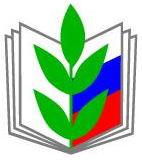 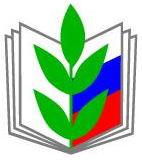 Заявка на бронирование«_____» _________________ 2024 г.В соответствии с договором о сотрудничестве №170-ТП от «18» мая  2022 года просим Вас забронировать и выставить счет за путевки в санаторий «Березовая роща» на ___ дней для отдыхающих: Иванова Мария Ивановна (01.01.1970 г.р.) – учитель СОШ №1 (г. Тюмень);……Дата заезда отдыхающихКатегория номера Программа Контакты ответственного лица для выставления счета:номер телефона _________________________, факса _________________________________, адрес электронной почты _________________________.Председатель                                                                 В.Т.Худякова